Graduation RequirementsTo be awarded an Associate degree at Joliet Junior College, each student must meet the following requirements:1. Satisfy all admission requirements. 2. Complete the courses required to earn the chosen degree. If the student is a transfer student with coursework taken elsewhere, he/she must complete a minimum of 60 credit hours of which the last 15 credit hours applicable to the degree are earned at Joliet Junior College. If the student has not taken the last 15 hours at JJC, then a total of 30 credit hours applicable to the degree must be earned at Joliet Junior college. Proficiency test, CLEP and Advanced Placement do not meet this requirement. 3. Earn a cumulative grade point average of at least 2.0. 4. Discharge all financial obligations to the college; have no restrictions. 5. File an application for graduation (An application should be filed at the time of registration for student’s anticipated last semester). 6. Have on file in the Graduation office by the graduation filing date all transcripts from other colleges/universities that are to be evaluated for credit, to be applied toward a degree. A delay in the process may result in a later graduation date.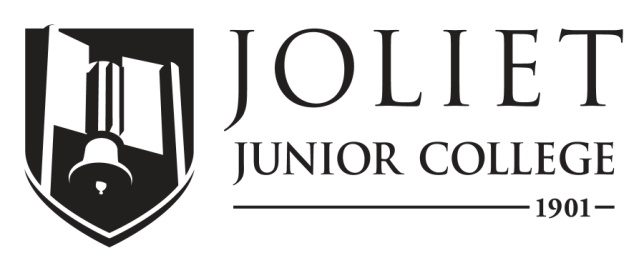 2020-2021 Completion GuideLandscape Contracting A.A.S.,  AG650ICCB Approved Total Program Hours:  67 HoursDate8/13/2019The following schedule is based on full-time enrollment.  Students planning to transfer to a senior institution should check with that institution for specific transfer requirements.Program PrerequisitesnoneFirst SemesterFirst SemesterFirst SemesterFirst SemesterFirst SemesterFirst SemesterFirst SemesterCourseTitleCredit HoursMode of DeliveryPrerequisitesTerms offeredNotesAGRI 126Introduction Soils4T, QNoneFLMajor Required Gen EDHORT 100Introduction to HORT3T, WNoneSP,SM,FLMajor Core ElectiveHORT 160Principles of HORT Plants4TNoneFLMajor RequiredHORT 250Landscape Plans3TConsent of DepartmentFLMajor RequiredENG 101 Rhetoric3T, WAccuplacer PlacementSP,SM,FLRequired Gen Ed Total Semester Hours17Second SemesterSecond SemesterSecond SemesterSecond SemesterSecond SemesterSecond SemesterSecond SemesterCourseTitleCredit HoursMode of DeliveryPrerequisitesTerms offeredNotesGEN EDSocial Science Elective from Group II3T,W,QSP,SM,FLRequired Gen Ed from Group IIGEN EDGen Ed from Group I-V2T,W,QSP,SM,FLRequired Gen Ed from Group I-VHORT 152Horticulture EquipmentPower Units3TSP,FLMajor Required HORT 161 or 163Herbaceous Plants or Evergreens, Vines and Groundcovers3THORT 160 or consent of Department.  SP,FLMajor Elective HORT 224HORT Business Mgmt.3TNoneSPMajor Required HORT 243Entomology3TNoneSPMajor ElectiveTotal Semester Hours17Summer SemesterSummer SemesterSummer SemesterSummer SemesterSummer SemesterSummer SemesterSummer SemesterCourseTitleCredit HoursMode of DeliveryPrerequisitesTerms offeredNotesHORT 254HORT Summer Supervised Experience Program5THORT 160 or consent of DepartmentSMMajor RequiredTotal Semester Hours5Third SemesterThird SemesterThird SemesterThird SemesterThird SemesterThird SemesterThird SemesterCourseTitleCredit HoursMode of DeliveryPrerequisitesTerms offeredNotesSPCH 101Principles of Speech Communication3T,W,QSP,SM,FLRequired Gen Ed HORT 162Woody Ornamentals3T,W,QNoneSP,SM,FLMajor ElectiveHORT 256Computer Landscape Design3TFLMajor ElectiveHORT 260Turf Management I3THORT 160 or consent of Dept.  Prerequisites vary with course.FLMajor RequiredHORT 253 Landscape Construction3TFLMajor RequiredTotal Semester Hours15Fourth SemesterFourth SemesterFourth SemesterFourth SemesterFourth SemesterFourth SemesterFourth SemesterCourseTitleCredit HoursMode of DeliveryPrerequisitesTerms offeredNotesRMGTConservation3TNoneSPMajor ElectiveHORT 251Landscape Layout & Design3TNoneSPMajor RequiredHORT 223Plant Pathology3TNoneSPMajor RequiredHORT 255Horticulture Supervised Experience Program4TMust have successfully completed 90% of the curriculum requirementsSPMajor RequiredTotal Semester Hours13NoneFor more information:Department ChairpersonProgram CoordinatorProgram AdvisorFor more information:Brad Angus, S-1022Lisa Perkins, S-1015David Bartz, S-1016For more information:815-280-2272815-280-2387815-280-6692